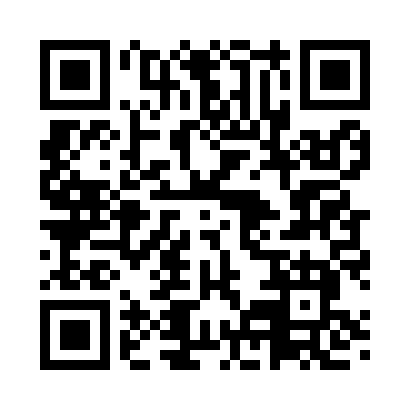 Prayer times for Mon Louis, Alabama, USAMon 1 Jul 2024 - Wed 31 Jul 2024High Latitude Method: Angle Based RulePrayer Calculation Method: Islamic Society of North AmericaAsar Calculation Method: ShafiPrayer times provided by https://www.salahtimes.comDateDayFajrSunriseDhuhrAsrMaghribIsha1Mon4:365:5412:564:337:599:172Tue4:365:5512:574:337:599:173Wed4:375:5512:574:347:599:174Thu4:375:5512:574:347:589:175Fri4:385:5612:574:347:589:166Sat4:385:5612:574:347:589:167Sun4:395:5712:584:347:589:168Mon4:405:5712:584:357:589:169Tue4:405:5812:584:357:589:1510Wed4:415:5812:584:357:579:1511Thu4:415:5912:584:357:579:1412Fri4:425:5912:584:357:579:1413Sat4:436:0012:584:357:579:1314Sun4:446:0012:584:367:569:1315Mon4:446:0112:594:367:569:1216Tue4:456:0212:594:367:559:1217Wed4:466:0212:594:367:559:1118Thu4:466:0312:594:367:559:1119Fri4:476:0312:594:367:549:1020Sat4:486:0412:594:367:549:0921Sun4:496:0412:594:367:539:0922Mon4:506:0512:594:367:539:0823Tue4:506:0612:594:367:529:0724Wed4:516:0612:594:377:519:0625Thu4:526:0712:594:377:519:0626Fri4:536:0712:594:377:509:0527Sat4:546:0812:594:377:509:0428Sun4:546:0912:594:377:499:0329Mon4:556:0912:594:377:489:0230Tue4:566:1012:594:367:489:0131Wed4:576:1012:594:367:479:00